Оқу ісі жөніндегі орынбасары: _____________Ж.А.БакеноваСабақтың тақырыбы:  Жануарларды бейімделуі.Сабақтың тақырыбы:  Жануарларды бейімделуі.Сабақтың тақырыбы:  Жануарларды бейімделуі.Сабақтың тақырыбы:  Жануарларды бейімделуі.Мұғалімнің аты-жөні:Күні:    Мұғалімнің аты-жөні:Күні:    Мұғалімнің аты-жөні:Күні:    Мұғалімнің аты-жөні:Күні:    СЫНЫП:  2СЫНЫП:  2Қатысқан оқушылар  саны:  22Қатысқан оқушылар  саны:  22Қатысқан оқушылар  саны:  22Қатыспаған оқушылар саны:  0Қатыспаған оқушылар саны:  0Қатыспаған оқушылар саны:  0Сабақ негізделген оқу мақсаттарыСабақ негізделген оқу мақсаттары2.1.2.3 - бақылау нәтижелерін шартты белгілердің көмегімен белгілей білу;2.1.2.3 - бақылау нәтижелерін шартты белгілердің көмегімен белгілей білу;2.1.2.3 - бақылау нәтижелерін шартты белгілердің көмегімен белгілей білу;2.1.2.3 - бақылау нәтижелерін шартты белгілердің көмегімен белгілей білу;2.1.2.3 - бақылау нәтижелерін шартты белгілердің көмегімен белгілей білу;2.1.2.3 - бақылау нәтижелерін шартты белгілердің көмегімен белгілей білу;Сабақ  нәтижесі:Сабақ  нәтижесі:Оқушылардың барлығы мынаны орындай алады: Оқулықта берілген және қосымша тапсырмаларды орындайды.  Жазба жұмыс жасайды. Сұраққа жауап береді.Оқушылардың көбісі мынаны орындай алады: Топтық жұмысты брлесе орындайды.Өз бетінше жұмыс жасайды. Сұраққа жауап береді. Қосымша үлестірме ресурстармен  жұмыс жасайды.	Оқушылардың кейбіреуі мынаны орындай алады: Оқулықтан тыс берілген қосымша тапсырмалады орындайды, тақырып бойынша қосымша мәліметтер мен дәлелдер келтіре алады.Оқушылардың барлығы мынаны орындай алады: Оқулықта берілген және қосымша тапсырмаларды орындайды.  Жазба жұмыс жасайды. Сұраққа жауап береді.Оқушылардың көбісі мынаны орындай алады: Топтық жұмысты брлесе орындайды.Өз бетінше жұмыс жасайды. Сұраққа жауап береді. Қосымша үлестірме ресурстармен  жұмыс жасайды.	Оқушылардың кейбіреуі мынаны орындай алады: Оқулықтан тыс берілген қосымша тапсырмалады орындайды, тақырып бойынша қосымша мәліметтер мен дәлелдер келтіре алады.Оқушылардың барлығы мынаны орындай алады: Оқулықта берілген және қосымша тапсырмаларды орындайды.  Жазба жұмыс жасайды. Сұраққа жауап береді.Оқушылардың көбісі мынаны орындай алады: Топтық жұмысты брлесе орындайды.Өз бетінше жұмыс жасайды. Сұраққа жауап береді. Қосымша үлестірме ресурстармен  жұмыс жасайды.	Оқушылардың кейбіреуі мынаны орындай алады: Оқулықтан тыс берілген қосымша тапсырмалады орындайды, тақырып бойынша қосымша мәліметтер мен дәлелдер келтіре алады.Оқушылардың барлығы мынаны орындай алады: Оқулықта берілген және қосымша тапсырмаларды орындайды.  Жазба жұмыс жасайды. Сұраққа жауап береді.Оқушылардың көбісі мынаны орындай алады: Топтық жұмысты брлесе орындайды.Өз бетінше жұмыс жасайды. Сұраққа жауап береді. Қосымша үлестірме ресурстармен  жұмыс жасайды.	Оқушылардың кейбіреуі мынаны орындай алады: Оқулықтан тыс берілген қосымша тапсырмалады орындайды, тақырып бойынша қосымша мәліметтер мен дәлелдер келтіре алады.Оқушылардың барлығы мынаны орындай алады: Оқулықта берілген және қосымша тапсырмаларды орындайды.  Жазба жұмыс жасайды. Сұраққа жауап береді.Оқушылардың көбісі мынаны орындай алады: Топтық жұмысты брлесе орындайды.Өз бетінше жұмыс жасайды. Сұраққа жауап береді. Қосымша үлестірме ресурстармен  жұмыс жасайды.	Оқушылардың кейбіреуі мынаны орындай алады: Оқулықтан тыс берілген қосымша тапсырмалады орындайды, тақырып бойынша қосымша мәліметтер мен дәлелдер келтіре алады.Оқушылардың барлығы мынаны орындай алады: Оқулықта берілген және қосымша тапсырмаларды орындайды.  Жазба жұмыс жасайды. Сұраққа жауап береді.Оқушылардың көбісі мынаны орындай алады: Топтық жұмысты брлесе орындайды.Өз бетінше жұмыс жасайды. Сұраққа жауап береді. Қосымша үлестірме ресурстармен  жұмыс жасайды.	Оқушылардың кейбіреуі мынаны орындай алады: Оқулықтан тыс берілген қосымша тапсырмалады орындайды, тақырып бойынша қосымша мәліметтер мен дәлелдер келтіре алады.Бағалау  критерийіБағалау  критерийіЖеке, жұптық, топтық тапсырмаларды орындай алады. Сабақ барысында  тыңдаушының назарын өзіне аудара алады.Жеке, жұптық, топтық тапсырмаларды орындай алады. Сабақ барысында  тыңдаушының назарын өзіне аудара алады.Жеке, жұптық, топтық тапсырмаларды орындай алады. Сабақ барысында  тыңдаушының назарын өзіне аудара алады.Жеке, жұптық, топтық тапсырмаларды орындай алады. Сабақ барысында  тыңдаушының назарын өзіне аудара алады.Жеке, жұптық, топтық тапсырмаларды орындай алады. Сабақ барысында  тыңдаушының назарын өзіне аудара алады.Жеке, жұптық, топтық тапсырмаларды орындай алады. Сабақ барысында  тыңдаушының назарын өзіне аудара алады.РесурстарРесурстарОқулық, суреттер, топқа бөлуге арналған кеспе қағаздар  және  әртүрлі  заттар, топтық тапсырмалар, кері байланыс, стикер.Оқулық, суреттер, топқа бөлуге арналған кеспе қағаздар  және  әртүрлі  заттар, топтық тапсырмалар, кері байланыс, стикер.Оқулық, суреттер, топқа бөлуге арналған кеспе қағаздар  және  әртүрлі  заттар, топтық тапсырмалар, кері байланыс, стикер.Оқулық, суреттер, топқа бөлуге арналған кеспе қағаздар  және  әртүрлі  заттар, топтық тапсырмалар, кері байланыс, стикер.Оқулық, суреттер, топқа бөлуге арналған кеспе қағаздар  және  әртүрлі  заттар, топтық тапсырмалар, кері байланыс, стикер.Оқулық, суреттер, топқа бөлуге арналған кеспе қағаздар  және  әртүрлі  заттар, топтық тапсырмалар, кері байланыс, стикер.Әдіс-тәсілдерӘдіс-тәсілдерСұрақ-жауап, әңгімелеу, түсіндіру, ойын, көрнекілік. Рефлексия.Сұрақ-жауап, әңгімелеу, түсіндіру, ойын, көрнекілік. Рефлексия.Сұрақ-жауап, әңгімелеу, түсіндіру, ойын, көрнекілік. Рефлексия.Сұрақ-жауап, әңгімелеу, түсіндіру, ойын, көрнекілік. Рефлексия.Сұрақ-жауап, әңгімелеу, түсіндіру, ойын, көрнекілік. Рефлексия.Сұрақ-жауап, әңгімелеу, түсіндіру, ойын, көрнекілік. Рефлексия.Пәнаралық байланысПәнаралық байланысМузыка, қазақ тілі. Музыка, қазақ тілі. Музыка, қазақ тілі. Музыка, қазақ тілі. Музыка, қазақ тілі. Музыка, қазақ тілі. Сабақтың жоспарыСабақтың жоспарыСабақтың жоспарыСабақтың жоспарыСабақтың жоспарыСабақтың жоспарыСабақтың жоспарыСабақтың жоспарыЖоспарланғануақытСабақ барысы :Сабақ барысы :Сабақ барысы :Сабақ барысы :Сабақ барысы :Сабақ барысы :Бағалау түрлеріБасталуы5  минутҰйымдастыру кезеңі  2 минутТоптарға бөлу. «Қағаз қиындылары»Бірнеше құттықтау қағаздарын  топ құрамындағы оқушылар саны бойынша  беске, алтыға жыртып, оларды араластырып, оқушыларға таратып беру керек. Оқушылар қиықтарды құрастырып бүтін сурет шығарады. Сол арқылы топтарға бөлінеді.Психологиялық ахуал қалыптастыру:  3 минут«Өзі туралы кластер» тренинг Оқушылар танысу үшін өздері туралы кластерлер құрастыруы керек.  Олар парақтың ортасындағы шеңберге  өз есімдерін жазып, одан таралатын шеңберлерге  өздерінің өмірінде маңызы бар  бес негізгі рөлін жазады. Мысалы: Жанұяның еркесі, адал дос т.бҰйымдастыру кезеңі  2 минутТоптарға бөлу. «Қағаз қиындылары»Бірнеше құттықтау қағаздарын  топ құрамындағы оқушылар саны бойынша  беске, алтыға жыртып, оларды араластырып, оқушыларға таратып беру керек. Оқушылар қиықтарды құрастырып бүтін сурет шығарады. Сол арқылы топтарға бөлінеді.Психологиялық ахуал қалыптастыру:  3 минут«Өзі туралы кластер» тренинг Оқушылар танысу үшін өздері туралы кластерлер құрастыруы керек.  Олар парақтың ортасындағы шеңберге  өз есімдерін жазып, одан таралатын шеңберлерге  өздерінің өмірінде маңызы бар  бес негізгі рөлін жазады. Мысалы: Жанұяның еркесі, адал дос т.бҰйымдастыру кезеңі  2 минутТоптарға бөлу. «Қағаз қиындылары»Бірнеше құттықтау қағаздарын  топ құрамындағы оқушылар саны бойынша  беске, алтыға жыртып, оларды араластырып, оқушыларға таратып беру керек. Оқушылар қиықтарды құрастырып бүтін сурет шығарады. Сол арқылы топтарға бөлінеді.Психологиялық ахуал қалыптастыру:  3 минут«Өзі туралы кластер» тренинг Оқушылар танысу үшін өздері туралы кластерлер құрастыруы керек.  Олар парақтың ортасындағы шеңберге  өз есімдерін жазып, одан таралатын шеңберлерге  өздерінің өмірінде маңызы бар  бес негізгі рөлін жазады. Мысалы: Жанұяның еркесі, адал дос т.бҰйымдастыру кезеңі  2 минутТоптарға бөлу. «Қағаз қиындылары»Бірнеше құттықтау қағаздарын  топ құрамындағы оқушылар саны бойынша  беске, алтыға жыртып, оларды араластырып, оқушыларға таратып беру керек. Оқушылар қиықтарды құрастырып бүтін сурет шығарады. Сол арқылы топтарға бөлінеді.Психологиялық ахуал қалыптастыру:  3 минут«Өзі туралы кластер» тренинг Оқушылар танысу үшін өздері туралы кластерлер құрастыруы керек.  Олар парақтың ортасындағы шеңберге  өз есімдерін жазып, одан таралатын шеңберлерге  өздерінің өмірінде маңызы бар  бес негізгі рөлін жазады. Мысалы: Жанұяның еркесі, адал дос т.бҰйымдастыру кезеңі  2 минутТоптарға бөлу. «Қағаз қиындылары»Бірнеше құттықтау қағаздарын  топ құрамындағы оқушылар саны бойынша  беске, алтыға жыртып, оларды араластырып, оқушыларға таратып беру керек. Оқушылар қиықтарды құрастырып бүтін сурет шығарады. Сол арқылы топтарға бөлінеді.Психологиялық ахуал қалыптастыру:  3 минут«Өзі туралы кластер» тренинг Оқушылар танысу үшін өздері туралы кластерлер құрастыруы керек.  Олар парақтың ортасындағы шеңберге  өз есімдерін жазып, одан таралатын шеңберлерге  өздерінің өмірінде маңызы бар  бес негізгі рөлін жазады. Мысалы: Жанұяның еркесі, адал дос т.бҰйымдастыру кезеңі  2 минутТоптарға бөлу. «Қағаз қиындылары»Бірнеше құттықтау қағаздарын  топ құрамындағы оқушылар саны бойынша  беске, алтыға жыртып, оларды араластырып, оқушыларға таратып беру керек. Оқушылар қиықтарды құрастырып бүтін сурет шығарады. Сол арқылы топтарға бөлінеді.Психологиялық ахуал қалыптастыру:  3 минут«Өзі туралы кластер» тренинг Оқушылар танысу үшін өздері туралы кластерлер құрастыруы керек.  Олар парақтың ортасындағы шеңберге  өз есімдерін жазып, одан таралатын шеңберлерге  өздерінің өмірінде маңызы бар  бес негізгі рөлін жазады. Мысалы: Жанұяның еркесі, адал дос т.б1-топ: Жазушылар2-топ: Зерттеушілер3-топ: Суретшілер«Өзі туралы кластер» тренинг, қағаздар, қалам.Жаңа білім10 минутБілу және түсінуОқушылар оқулықтағы негізгі тақырыппен танысады. «Жариялау» әдісі	(Әрбір топ берілген сұрақ бойынша  өз позициясын жариялау керек. Бұл үшін топ ішінен спикер берілген уақыт ішінде (5 мину) басқа қатысушылар  алдында сөйлеп, топ ұстанымын жеткізеді.)Білу және түсінуОқушылар оқулықтағы негізгі тақырыппен танысады. «Жариялау» әдісі	(Әрбір топ берілген сұрақ бойынша  өз позициясын жариялау керек. Бұл үшін топ ішінен спикер берілген уақыт ішінде (5 мину) басқа қатысушылар  алдында сөйлеп, топ ұстанымын жеткізеді.)Білу және түсінуОқушылар оқулықтағы негізгі тақырыппен танысады. «Жариялау» әдісі	(Әрбір топ берілген сұрақ бойынша  өз позициясын жариялау керек. Бұл үшін топ ішінен спикер берілген уақыт ішінде (5 мину) басқа қатысушылар  алдында сөйлеп, топ ұстанымын жеткізеді.)Білу және түсінуОқушылар оқулықтағы негізгі тақырыппен танысады. «Жариялау» әдісі	(Әрбір топ берілген сұрақ бойынша  өз позициясын жариялау керек. Бұл үшін топ ішінен спикер берілген уақыт ішінде (5 мину) басқа қатысушылар  алдында сөйлеп, топ ұстанымын жеткізеді.)Білу және түсінуОқушылар оқулықтағы негізгі тақырыппен танысады. «Жариялау» әдісі	(Әрбір топ берілген сұрақ бойынша  өз позициясын жариялау керек. Бұл үшін топ ішінен спикер берілген уақыт ішінде (5 мину) басқа қатысушылар  алдында сөйлеп, топ ұстанымын жеткізеді.)Білу және түсінуОқушылар оқулықтағы негізгі тақырыппен танысады. «Жариялау» әдісі	(Әрбір топ берілген сұрақ бойынша  өз позициясын жариялау керек. Бұл үшін топ ішінен спикер берілген уақыт ішінде (5 мину) басқа қатысушылар  алдында сөйлеп, топ ұстанымын жеткізеді.)Оқулық,мәтіндер.Ортасы10 минутҚолдануОқулықтағы тапсырмаларды орындау.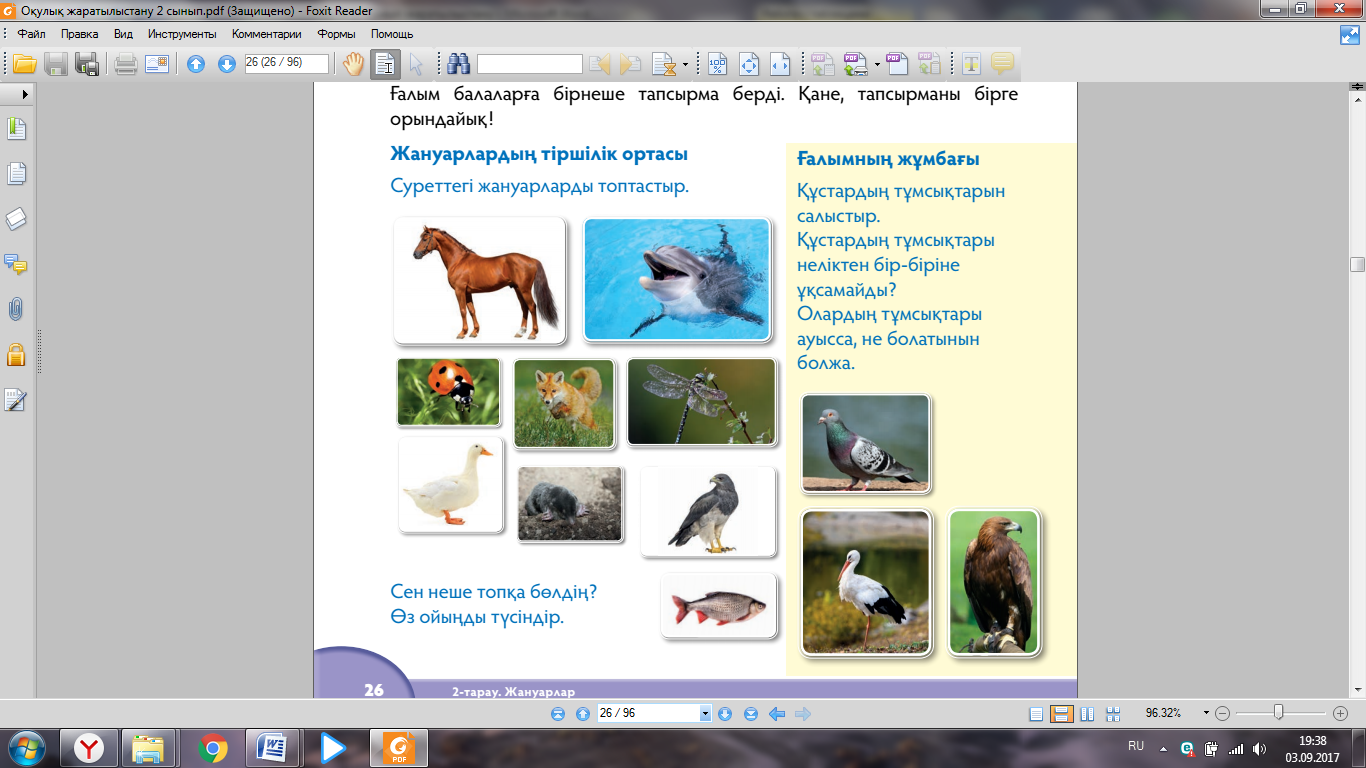 ҚолдануОқулықтағы тапсырмаларды орындау.ҚолдануОқулықтағы тапсырмаларды орындау.ҚолдануОқулықтағы тапсырмаларды орындау.ҚолдануОқулықтағы тапсырмаларды орындау.ҚолдануОқулықтағы тапсырмаларды орындау.Оқулық,қабырғаға ілінген  ватмандар, түрлі-түсті маркерлерСергіту сәті2 минутСергіту сәті "Көңілді күн"Сергіту сәті "Көңілді күн"Сергіту сәті "Көңілді күн"Сергіту сәті "Көңілді күн"Сергіту сәті "Көңілді күн"Сергіту сәті "Көңілді күн"видеожазбаАяқталуы 8  минутСинтез  «Ойлан – жұптас – бөліс» әдісіМектеп алдынан немесе саябақтан тіршілік ортасына  бейімделген қандай жанурды  кездестіруге болады?Неліктен тауықтың жұмыртқасы ақне ашық қоңыр (бір түсті), ал бөдененің  жұмыртқасы шұбар болады?Синтез  «Ойлан – жұптас – бөліс» әдісіМектеп алдынан немесе саябақтан тіршілік ортасына  бейімделген қандай жанурды  кездестіруге болады?Неліктен тауықтың жұмыртқасы ақне ашық қоңыр (бір түсті), ал бөдененің  жұмыртқасы шұбар болады?Синтез  «Ойлан – жұптас – бөліс» әдісіМектеп алдынан немесе саябақтан тіршілік ортасына  бейімделген қандай жанурды  кездестіруге болады?Неліктен тауықтың жұмыртқасы ақне ашық қоңыр (бір түсті), ал бөдененің  жұмыртқасы шұбар болады?Синтез  «Ойлан – жұптас – бөліс» әдісіМектеп алдынан немесе саябақтан тіршілік ортасына  бейімделген қандай жанурды  кездестіруге болады?Неліктен тауықтың жұмыртқасы ақне ашық қоңыр (бір түсті), ал бөдененің  жұмыртқасы шұбар болады?Синтез  «Ойлан – жұптас – бөліс» әдісіМектеп алдынан немесе саябақтан тіршілік ортасына  бейімделген қандай жанурды  кездестіруге болады?Неліктен тауықтың жұмыртқасы ақне ашық қоңыр (бір түсті), ал бөдененің  жұмыртқасы шұбар болады?Синтез  «Ойлан – жұптас – бөліс» әдісіМектеп алдынан немесе саябақтан тіршілік ортасына  бейімделген қандай жанурды  кездестіруге болады?Неліктен тауықтың жұмыртқасы ақне ашық қоңыр (бір түсті), ал бөдененің  жұмыртқасы шұбар болады?«Ойлан – жұптас – бөліс» әдісіБағалау 2  минутКері байланыс3 минутБағалау парақшасы  Дұрыс жауапқа 5 балл.«Рефлексиялық шеңбер»Оқушылар шеңберге тұрып, төмендегі сұрақтарға жауап береді.Сабақ барысында көңіл-күйіңіз қандай болды? Неліктен?Бүгін не білдіңіз? Сіз үшін не жаңалық болды?Сабаққа қатысуыңызды қалай бағалайсыз?Сабақта қандай қиындықтар туындады?Сабақ аяқталғанда көңіл-күйіңіз қандай? Неліктен?Бағалау парақшасы  Дұрыс жауапқа 5 балл.«Рефлексиялық шеңбер»Оқушылар шеңберге тұрып, төмендегі сұрақтарға жауап береді.Сабақ барысында көңіл-күйіңіз қандай болды? Неліктен?Бүгін не білдіңіз? Сіз үшін не жаңалық болды?Сабаққа қатысуыңызды қалай бағалайсыз?Сабақта қандай қиындықтар туындады?Сабақ аяқталғанда көңіл-күйіңіз қандай? Неліктен?Бағалау парақшасы  Дұрыс жауапқа 5 балл.«Рефлексиялық шеңбер»Оқушылар шеңберге тұрып, төмендегі сұрақтарға жауап береді.Сабақ барысында көңіл-күйіңіз қандай болды? Неліктен?Бүгін не білдіңіз? Сіз үшін не жаңалық болды?Сабаққа қатысуыңызды қалай бағалайсыз?Сабақта қандай қиындықтар туындады?Сабақ аяқталғанда көңіл-күйіңіз қандай? Неліктен?Бағалау парақшасы  Дұрыс жауапқа 5 балл.«Рефлексиялық шеңбер»Оқушылар шеңберге тұрып, төмендегі сұрақтарға жауап береді.Сабақ барысында көңіл-күйіңіз қандай болды? Неліктен?Бүгін не білдіңіз? Сіз үшін не жаңалық болды?Сабаққа қатысуыңызды қалай бағалайсыз?Сабақта қандай қиындықтар туындады?Сабақ аяқталғанда көңіл-күйіңіз қандай? Неліктен?Бағалау парақшасы  Дұрыс жауапқа 5 балл.«Рефлексиялық шеңбер»Оқушылар шеңберге тұрып, төмендегі сұрақтарға жауап береді.Сабақ барысында көңіл-күйіңіз қандай болды? Неліктен?Бүгін не білдіңіз? Сіз үшін не жаңалық болды?Сабаққа қатысуыңызды қалай бағалайсыз?Сабақта қандай қиындықтар туындады?Сабақ аяқталғанда көңіл-күйіңіз қандай? Неліктен?Бағалау парақшасы  Дұрыс жауапқа 5 балл.«Рефлексиялық шеңбер»Оқушылар шеңберге тұрып, төмендегі сұрақтарға жауап береді.Сабақ барысында көңіл-күйіңіз қандай болды? Неліктен?Бүгін не білдіңіз? Сіз үшін не жаңалық болды?Сабаққа қатысуыңызды қалай бағалайсыз?Сабақта қандай қиындықтар туындады?Сабақ аяқталғанда көңіл-күйіңіз қандай? Неліктен?Бағалау парақшасыРефлексиялық шеңберҮйге тапсырма: Мазмұндау.Үйге тапсырма: Мазмұндау.Үйге тапсырма: Мазмұндау.Үйге тапсырма: Мазмұндау.Үйге тапсырма: Мазмұндау.Үйге тапсырма: Мазмұндау.Үйге тапсырма: Мазмұндау.Үйге тапсырма: Мазмұндау.Саралау – Сіз қосымшакөмек көрсетуді қалайжоспарлайсыз? Сізқабілеті жоғарыоқушыларға тапсырманыкүрделендіруді қалайжоспарлайсыз?Саралау – Сіз қосымшакөмек көрсетуді қалайжоспарлайсыз? Сізқабілеті жоғарыоқушыларға тапсырманыкүрделендіруді қалайжоспарлайсыз?Саралау – Сіз қосымшакөмек көрсетуді қалайжоспарлайсыз? Сізқабілеті жоғарыоқушыларға тапсырманыкүрделендіруді қалайжоспарлайсыз?Бағалау - Оқушылардыңүйренгенін тексерудіқалай жоспарлайсыз?Бағалау - Оқушылардыңүйренгенін тексерудіқалай жоспарлайсыз?Бағалау - Оқушылардыңүйренгенін тексерудіқалай жоспарлайсыз?Пəнаралық байланысҚауіпсіздік жəне еңбектіқорғау ережелеріАКТ-мен байланысҚұндылықтардағыбайланысПəнаралық байланысҚауіпсіздік жəне еңбектіқорғау ережелеріАКТ-мен байланысҚұндылықтардағыбайланысРефлексияСабақ / оқу мақсаттары шынайы ма?Бүгін оқушылар не білді?Сыныптағы ахуал қандай болды?Мен жоспарлаған саралау шаралары тиімді болдыма?Мен берілген уақыт ішінде  үлгердім бе? Мен өз жоспарыма қандай түзетулер енгіздім жəне неліктен?РефлексияСабақ / оқу мақсаттары шынайы ма?Бүгін оқушылар не білді?Сыныптағы ахуал қандай болды?Мен жоспарлаған саралау шаралары тиімді болдыма?Мен берілген уақыт ішінде  үлгердім бе? Мен өз жоспарыма қандай түзетулер енгіздім жəне неліктен?РефлексияСабақ / оқу мақсаттары шынайы ма?Бүгін оқушылар не білді?Сыныптағы ахуал қандай болды?Мен жоспарлаған саралау шаралары тиімді болдыма?Мен берілген уақыт ішінде  үлгердім бе? Мен өз жоспарыма қандай түзетулер енгіздім жəне неліктен?Төмендегі бос ұяшыққа сабақ туралы өз пікіріңізді жазыңыз.Сол ұяшықтағы Сіздің сабағыңыздың тақырыбына сəйкескелетін сұрақтарға жауап беріңіз.Төмендегі бос ұяшыққа сабақ туралы өз пікіріңізді жазыңыз.Сол ұяшықтағы Сіздің сабағыңыздың тақырыбына сəйкескелетін сұрақтарға жауап беріңіз.Төмендегі бос ұяшыққа сабақ туралы өз пікіріңізді жазыңыз.Сол ұяшықтағы Сіздің сабағыңыздың тақырыбына сəйкескелетін сұрақтарға жауап беріңіз.Төмендегі бос ұяшыққа сабақ туралы өз пікіріңізді жазыңыз.Сол ұяшықтағы Сіздің сабағыңыздың тақырыбына сəйкескелетін сұрақтарға жауап беріңіз.Төмендегі бос ұяшыққа сабақ туралы өз пікіріңізді жазыңыз.Сол ұяшықтағы Сіздің сабағыңыздың тақырыбына сəйкескелетін сұрақтарға жауап беріңіз.Қорытынды бағамдауҚандай екі нəрсе табысты болды (оқытуды да, оқуды да ескеріңіз)?1:2:Қандай екі нəрсе сабақты жақсарта алды (оқытуды да, оқуды да ескеріңіз)?1:2:Сабақ барысында мен сынып немесе жекелеген оқушылар туралы менің келесі сабағымдыжетілдіруге көмектесетін не білдім?Қорытынды бағамдауҚандай екі нəрсе табысты болды (оқытуды да, оқуды да ескеріңіз)?1:2:Қандай екі нəрсе сабақты жақсарта алды (оқытуды да, оқуды да ескеріңіз)?1:2:Сабақ барысында мен сынып немесе жекелеген оқушылар туралы менің келесі сабағымдыжетілдіруге көмектесетін не білдім?Қорытынды бағамдауҚандай екі нəрсе табысты болды (оқытуды да, оқуды да ескеріңіз)?1:2:Қандай екі нəрсе сабақты жақсарта алды (оқытуды да, оқуды да ескеріңіз)?1:2:Сабақ барысында мен сынып немесе жекелеген оқушылар туралы менің келесі сабағымдыжетілдіруге көмектесетін не білдім?Қорытынды бағамдауҚандай екі нəрсе табысты болды (оқытуды да, оқуды да ескеріңіз)?1:2:Қандай екі нəрсе сабақты жақсарта алды (оқытуды да, оқуды да ескеріңіз)?1:2:Сабақ барысында мен сынып немесе жекелеген оқушылар туралы менің келесі сабағымдыжетілдіруге көмектесетін не білдім?Қорытынды бағамдауҚандай екі нəрсе табысты болды (оқытуды да, оқуды да ескеріңіз)?1:2:Қандай екі нəрсе сабақты жақсарта алды (оқытуды да, оқуды да ескеріңіз)?1:2:Сабақ барысында мен сынып немесе жекелеген оқушылар туралы менің келесі сабағымдыжетілдіруге көмектесетін не білдім?Қорытынды бағамдауҚандай екі нəрсе табысты болды (оқытуды да, оқуды да ескеріңіз)?1:2:Қандай екі нəрсе сабақты жақсарта алды (оқытуды да, оқуды да ескеріңіз)?1:2:Сабақ барысында мен сынып немесе жекелеген оқушылар туралы менің келесі сабағымдыжетілдіруге көмектесетін не білдім?Қорытынды бағамдауҚандай екі нəрсе табысты болды (оқытуды да, оқуды да ескеріңіз)?1:2:Қандай екі нəрсе сабақты жақсарта алды (оқытуды да, оқуды да ескеріңіз)?1:2:Сабақ барысында мен сынып немесе жекелеген оқушылар туралы менің келесі сабағымдыжетілдіруге көмектесетін не білдім?Қорытынды бағамдауҚандай екі нəрсе табысты болды (оқытуды да, оқуды да ескеріңіз)?1:2:Қандай екі нəрсе сабақты жақсарта алды (оқытуды да, оқуды да ескеріңіз)?1:2:Сабақ барысында мен сынып немесе жекелеген оқушылар туралы менің келесі сабағымдыжетілдіруге көмектесетін не білдім?